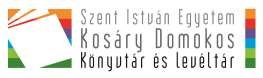 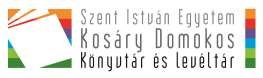 Kiemelés a Kosáry Domokos-díj Alapító Okiratából. 2. § A díj adományozása  „A díj a könyvtárügy területén, a könyvtári, levéltári munka szervezésében több éven át elért kimagasló eredmény, a könyvtár érdekében, a könyvtárügyért kifejtett támogatás, illetve az egyetemtörténeti, agrártörténeti kutatásokban végzett magas szintű tevékenység elismeréseként, vagy a történettudomány területén végzett elkötelezett, kimagasló történészi munka megbecsüléseként adományozható. Jelenlegi és volt egyetemi könyvtárosoknak, levéltárosoknak, egyetemi oktatóknak és kutatóknak (dolgozóknak), valamint egyetemen kívüli személyiségeknek ítélhető oda.”  A javasolt neve: ………………………………………………………………………………. Születési hely, év, hó, nap: ………………………………………………………………….. Munkakör, beosztás (foglalkozás): …………………………………………………………. Munkahelye és címe: ………………………………………………………………………… E-mail és/vagy telefon: ………………………………………………………………..…….. Korábbi egyetemi, állami, miniszteri kitüntetések (évszámmal): …..…………………… …………………………………………………………………………………………………... Részletes indoklás, szakmai életút ismertetése:  …………………………………………………………………………………………………... …………………………………………………………………………………………………... …………………………………………………………………………………………………... …………………………………………………………………………………………………...…………………………………………………………………………………………………...…………………………………………………………………………………………………... Hivatalos indoklás összefoglalása (1-2 mondat): …………………………………………. …………………………………………………………………………………………………... …………………………………………………………………………………………………... Dátum: …………………………… …………………………………….. (az első) felterjesztő aláírása A felterjesztő/felterjesztők adatai: Név vagy testület/szervezet képviselője: ………………………………………………… Munkahely vagy testület/szervezet: ……………………………………………………… Munkakör, beosztás (foglalkozás): …………………………………………………………. Lakcím vagy munkahely, szervezet címe irányítószámmal:  …….….…………………………………………………………………………………………. Telefon és/vagy e-mail : ………………………………………………………………..……. Név vagy testület/szervezet képviselője: ………………………………………………… Munkahely vagy testület/szervezet: ……………………………………………………… Munkakör, beosztás (foglalkozás): …………………………………………………………. Lakcím vagy munkahely, szervezet címe irányítószámmal:  …….….…………………………………………………………………………………………. Telefon és/vagy e-mail : ………………………………………………………………..……. Megjegyzések:  Minden adat megadása fontos! A sorok igény szerint bővíthetők.  Több felterjesztő esetén a vonatkozó adatokat személyenként is meg kell adni. __________________________________________________________________________________________________________________________________________________________________________________________________________________________________ A Kosáry Domokos-díj javaslati és odaítélési folyamatai során végzett adatkezelésről az Egyetem központi honlapján tekinthető meg a tájékoztató: http://adatvedelem.szie.hu/hu/node/50 